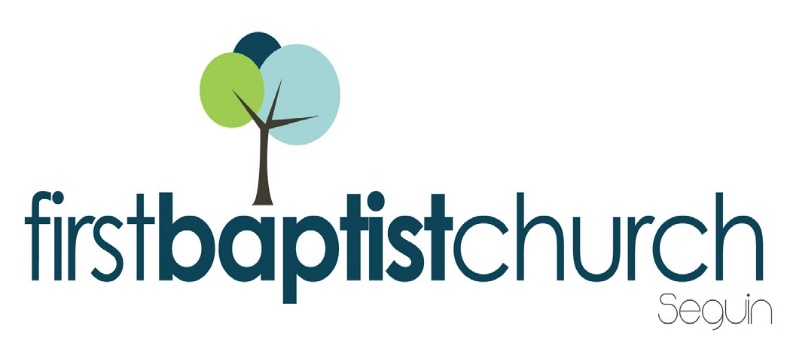 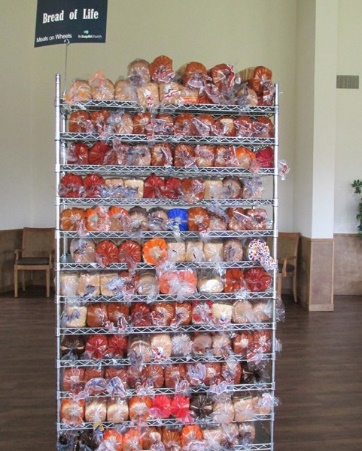 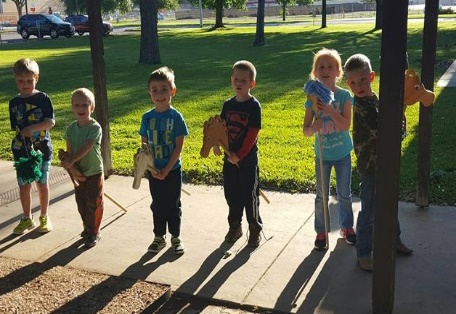 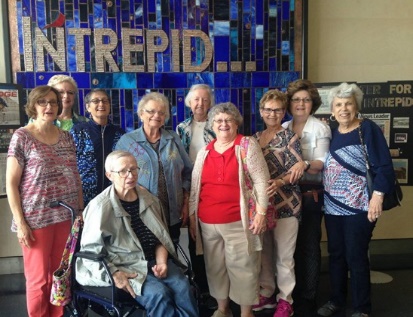 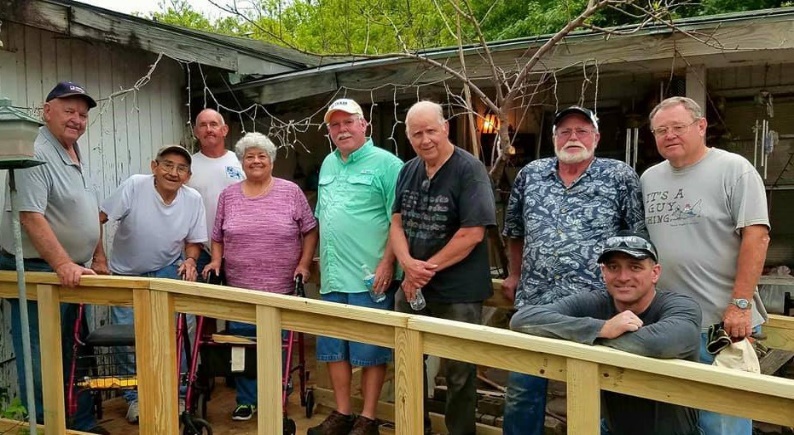 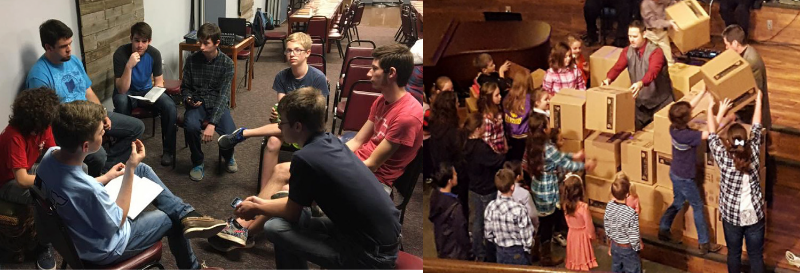 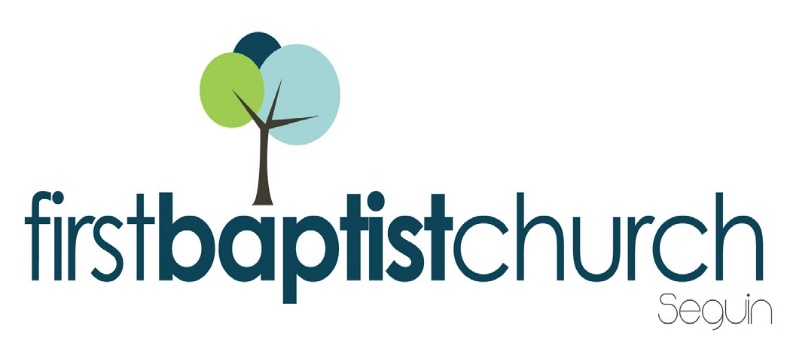 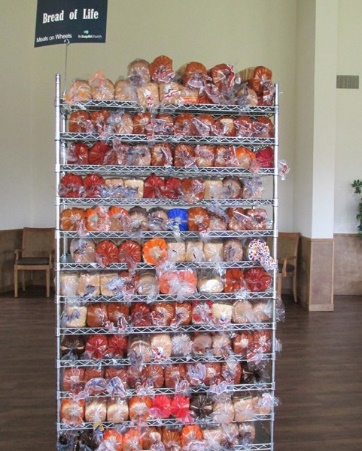 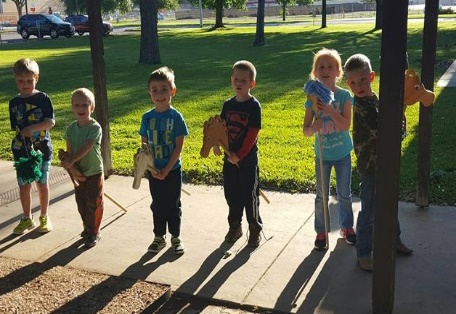 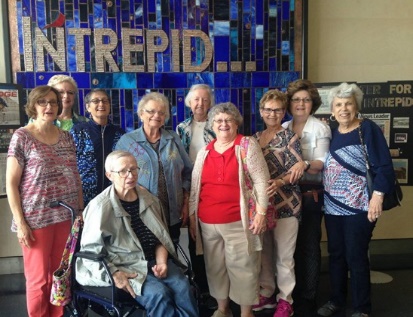 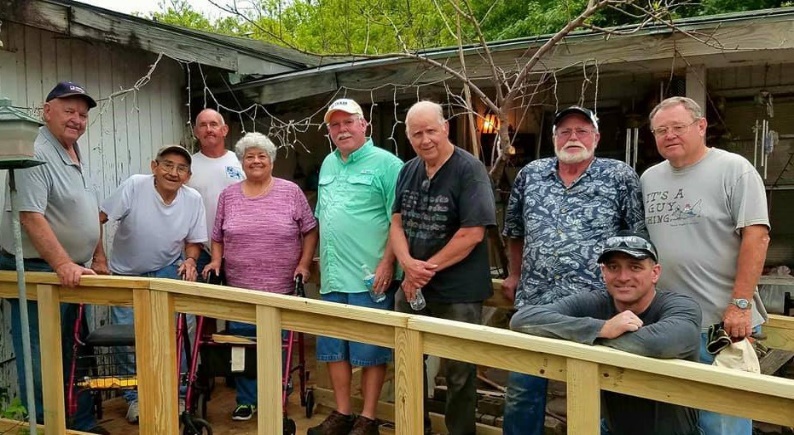 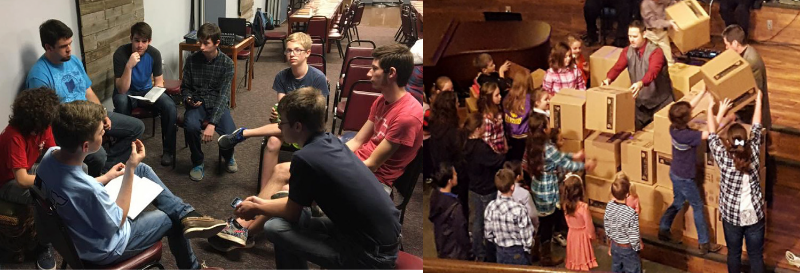 MORNING SERVICEMay 20, 2018    10:30 amWELCOME/PRAYER				     Pastor JoshDECLARATION OF PRAISE		  CongregationCount Your Blessings (Hymn #644)The Way of the LordGRADUATE RECOGNITIONWORSHIP MEDLEY				  CongregationAlwaysRevelation SongO Come to the AltarSCRIPTURE - Isaiah 6: 1-8 *                       Tanner BeedyMESSAGE: “I SAW THE LORD”		   J. K. MintonRESPONDING TO GOD’S WORD             CongregationTake My Life, Lead Me, Lord (Hymn #287)Offering             					Prayer					              Eric BrittainI’ll Fly Away				              The KnightsBENEDICTION*    Children 4 years old thru First Grade dismissed for children’s worship following this scripture. J.K. MINTONPlease join us in welcoming J.K. Minton back to the pulpit this morning. EVENING SERVICEWe hope you will join us this evening for a traditional service of hymns and verse by verse preaching. Bro. Josh will be preaching out of the book of Luke. SENIOR RECOGNITIONPlease join us in congratulating all the high school and college seniors of 2018. High School Graduates:Brayden BoultinghouseJacob CastroEmily DziubanFaith ErwinSierra KnightJosh PolcynApril Flor RamirezLeah SchriewerChelsea SestakCollege Graduates:Allison BodleRachel CramblittRyan McGaryDaniel TimmermanSavannah KnightBe sure to join us in the Fellowship Hall following the service this morning. We are having a small reception of sandwiches and cupcakes for our graduates, to which all are invited. 